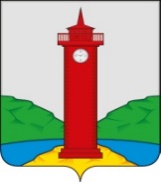 РОССИЙСКАЯ ФЕДЕРАЦИЯ
САМАРСКАЯ ОБЛАСТЬМУНИЦИПАЛЬНЫЙ РАЙОН ВолжскийСОБРАНИЕ ПРЕДСТАВИТЕЛЕЙ СЕЛЬСКОГО ПОСЕЛЕНИЯ КУРУМОЧТРЕТЬЕГО СОЗЫВА РЕШЕНИЕот «08» апреля 2020 г                                                      № 258/72О внесении изменений  в Решение Собрания представителей сельского поселения Курумоч муниципального района Волжский Самарской области  «О местном бюджете на 2020 год и на плановый период 2021 и 2022 годов»  от «30» декабря 2020г № 248/68      Руководствуясь Положением о бюджетном устройстве и бюджетном процессе в сельском поселении Курумоч муниципального района Волжский Самарской области, утвержденным Решением Собрания Представителей сельского поселения Курумоч от 2 сентября . № 86/39, Уставом сельского поселения Курумоч, рассмотрев проект внесения изменений в Решение Собрания представителей сельского поселения Курумоч «О местном бюджете на 2020 год и на плановый период 2021 и 2022 годов» от 30 декабря 2020 года № 248/68, 250/69 от 30.01.2020г, 254/70 от 14,02,2020г  ,во втором чтении,  с учетом поправок Согласительной комиссии администрации сельского поселения Курумоч , Собрание Представителей сельского поселения Курумоч РЕШИЛО:Читать название документа в следующей редакции«О бюджете сельского поселения Курумоч муниципального района Волжский Самарской области  на 2020 год  и на плановый период 2021 и 2022 годов».Опубликовать настоящее Решение в ежемесячном информационном вестнике «Вести сельского поселения Курумоч» и на официальном сайте администрации сельского поселения Курумоч муниципального района Волжский Самарской области - www.sp-kurumoch.ru.Глава сельского поселения Курумоч  			О.Л. КатынскийПредседатель Собрания представителей Сельского поселения Курумоч				Л.В. Богословская Набойщикова 3021911